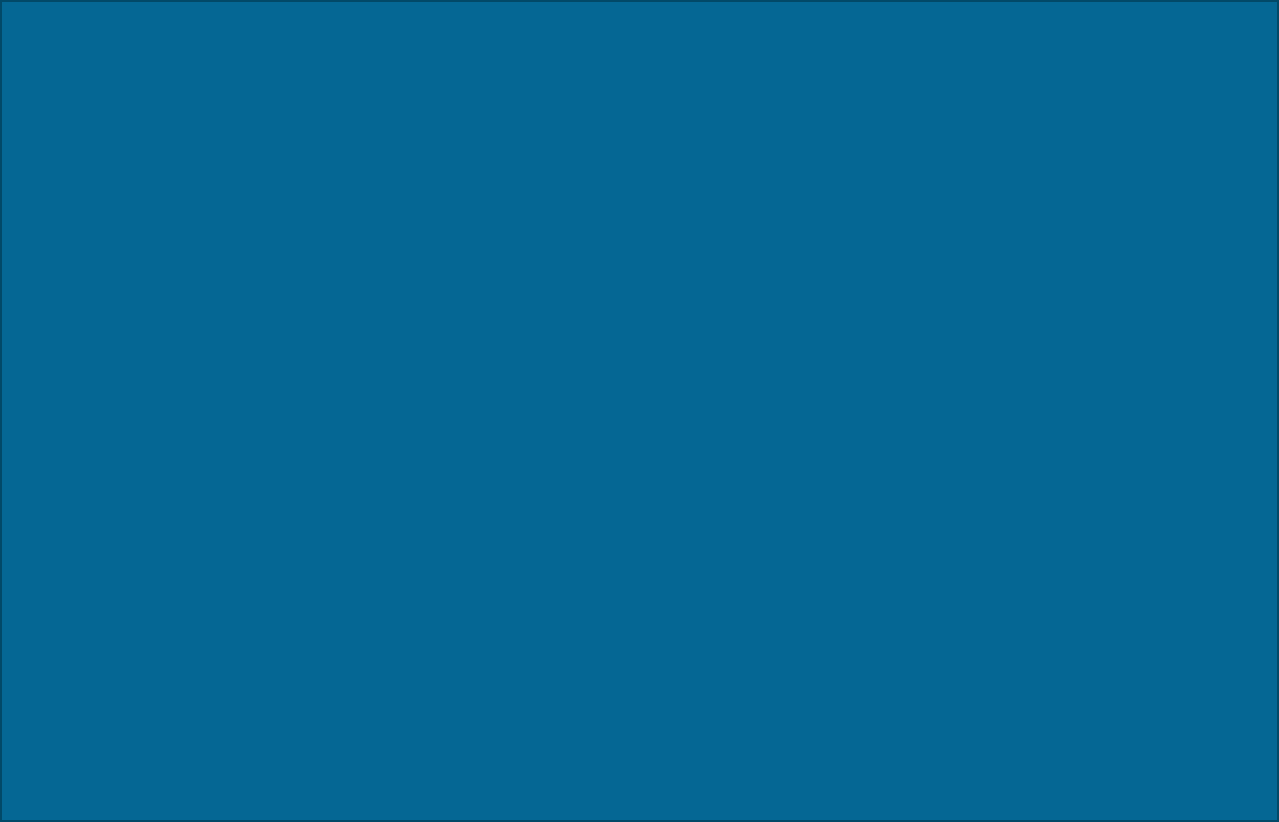 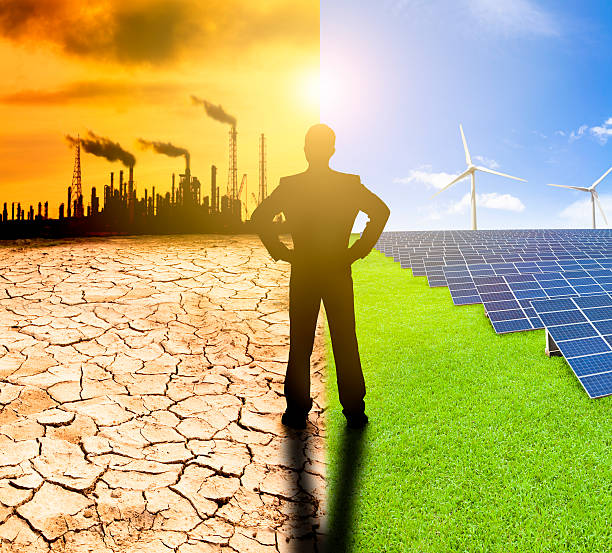 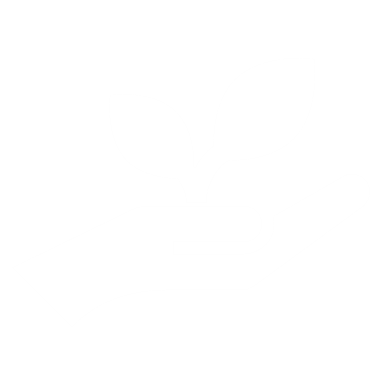 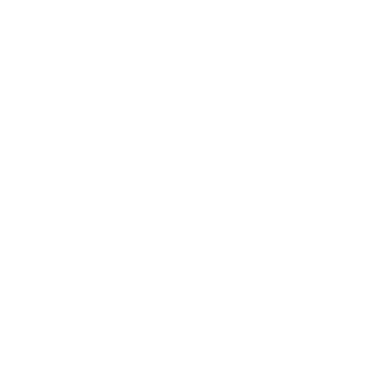 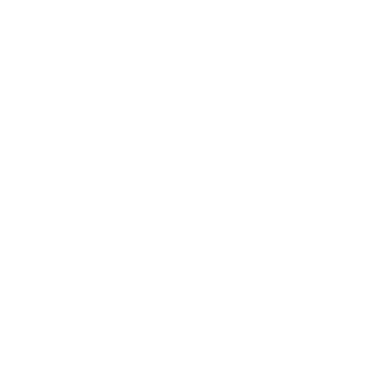 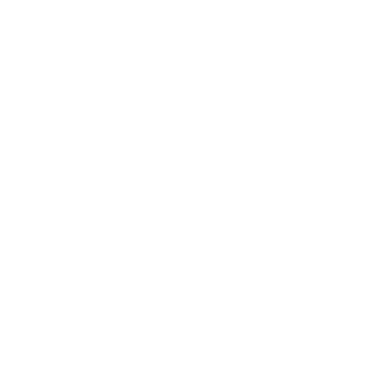 Javni poziv malim i srednjim preduzećima iz industrija sa visokim emisijama ugljika u svrhu tehničke i bespovratne finansijske podrške provedbi investicionih projekata dekarbonizacijeSADRŽAJINFORMACIJE O JAVNOM POZIVU I PROJEKTUPREDMET I SVRHA JAVNOG POZIVAPredmet javnog poziva je prikupljanje prijava za tehničku i bespovratnu finansijsku podršku dekarbonizaciji malih i srednjih preduzeća (MSP) iz industrija s visokim emisijama ugljika (električna energija, čelik i cement) u sklopu projekta “Inkluzivna dekarbonizacija” (IDA) koji provodi Razvojni program Ujedinjenih nacija u Bosni i Hercegovini (UNDP BiH) saradnji sa Ministarstvom vanjske trgovine i ekonomskih odnosa Bosne i Hercegovine, a isti finansira Vlada Japana.Tehnička i finansijska podrška dekarbonizaciji najmanje 20 MSP-a je predviđena u okviru druge komponente IDA projekta, a sastoji se od:Provedba detaljnog energetskog audita,Identifikacija potencijalnih mjera i projekata za dekarbonizaciju (sa fokusom na energetsku efikasnost i tehnologije obnovljivih izvora energije),Provedba analize energetskih, socio-ekonomskih i okolišnih benefita kao i utjecaja identificiranih mjera i projekata dekarbonizacije,Odabir mjera/projekta dekarbonizacije na osnovu prethodnih analiza i audita,Provedba odabranih mjera/projekata dekarbonizacije u MSP-ima uz finansijsku podršku IDA projekta,Praćenje i nadzor provedbe, te evaluacija i verifikacija postignutih efekata nakon provedbe odabranih mjera/projekata dekarbonizacije u MSP-ima.Svrha provedbe ovog seta aktivnosti je pružanje podrške MSP-ima u tranziciji ka nisko-karbonskom razvoju, kroz iskorištavanje potencijala energetske efikasnosti i tehnologija obnovljivih izvora energije, a sa krajnjim ciljem ublažavanja ili uklonjanja opasnosti i negativnog utjecaja ovisnosti o fosilnim gorivima na njihovo buduće poslovanje i razvoj. O PROJEKTU IDA Projekat je dio globalnog Klimatskog obećanja - iskorištavanje Utvrđenih doprinosa (NDC) u cilju postizanja neto nultih emisija i razvoja otpornog na klimatske promjene, kao odgovor na klimatsku krizu.Cilj IDA projekta je poduzimanje inicijalnih koraka na uvođenju mehanizma pravedne tranzicije ka nisko-karbonskoj ekonomiji i provedba NDC Utvrđenih doprinosa u BiH na pravedan i rodno osjetljiv način, ne ostavljajući nikoga iza sebe.Pored osiguranja finansijske pomoći za dekarbonizaciju najmanje 20 MSP-a, u sklopu ovog projekta će se izraditi nacrt „Pravedne tranzicije za sve“ i Strategije pravedne tranzicije za tri industrije s visokim emisijama ugljika (električna energija, čelik i cement) u BiH, što će biti propraćeno aktivnostima izgradnje kapaciteta ključnih aktera, ugroženih grupa i industrije.  ZAŠTITA PODATAKAUNDP osigurava zaštitu ličnih podataka odgovorno i u skladu s svojim pravilima, najboljim praksama struke i tehničkim i finansijskim mogućostima, slijedeći načela zakonitosti, pravilnosti i transparentnosti. Svi podaci koje podnosioci prijava budu dostavili će se koristiti isključivo za potrebe UNDP-a i projekata.PRAVILA JAVNOG POZIVAPravila javnog poziva definišu prihvatljive podnosioce prijava, te osnovne kriterije i zahtjeve koje podnesene prijave moraju zadovoljiti kako bi bile uzete u obzir za pružanje tehničke i finansijske podrške. 2.1. Prihvatljivi podnosioci prijava TEHničke i finanSijske podrškePrihvatljivi podnosioci prijava za podršku mogu biti:mala i srednja preduzeća iz tri industrije s visokim emisijama ugljika (energetika, metalna i cementna industrija) ilipreduzeća direktno povezana sa ovim industrijama, koja su registrovana u Bosni i Hercegovini najkasnije dvije godine prije objave ovog Javnog poziva, a koja imaju manje od ili jednako 250 uposlenika, ilipreduzeća koja se bave proizvodnjom i snabdijevanjem električnom ili toplotnom energijom najmanje četri mala i srednja preduzeća iz tri industrije s visokim emisijama ugljika (energetika, metalna i cementna industrija). Za ovaj tip preduzeća je dozvoljen veći broj radnika od 250.Podnosioci prijava mogu podnijeti samo jednu prijavu na ovaj javni poziv. Podnosioci prijava mogu da podnesu prijave isključivo samostalno. Prijave više podnosilaca u okviru jednog prijedloga neće biti uzete u obzir. Podnosioci prijava su odgovorni za pružanje informacija i dokumenata za tehničku podršku i omogućavanje implementacije dekarbonizacijskih projekta uključujući i finansijske obaveze. Podnosioci prijava trebaju ispunjavati sve uslove definisane ovim javnim pozivom, odnosno prijava treba da bude pripremljena u skladu sa zahtjevima i karakteristikama datim u javnom pozivu, uključujći i odgovarajuće priloge. 2.2. Neprihvatljivi podnosioci prijavaNeće se razmatrati ni odabrati podnosioci prijava za koje se utvrdi da: su kroz prijavu dostavili neistinite i netačne informacije i popratnu dokumentaciju;su u postupku predstečajne nagodbe ili likvidacije;nisu registrovani na području BiH;nisu ispunili obaveze plaćanja dospjelih poreza i doprinosa za penziono i zdravstveno osiguranje u skladu sa zakonskim odredbama (podnosioci prijave koji imaju sklopljen ugovor sa poreskim organima u BiH o servisiranju duga neće biti uzeti u razmatranje);su osuđeni za kazneno djelo vezano za svoje poslovanje na temelju pravosnažne presude;  su ostvarili negativan poslovni rezultat u 2021. i 2020. godini. imaju više od 250 uposlenika, osim izuzetka trećeg tipa prihvatljivih podnosioca prijave (pod tačkom 3 u 2.1.).2.3. PrihvatljivE INDUSTRIJE za podrškuZa tehničku i finansijsku podršku prihvatljiva su sva privatna i javna MSP-a koja imaju registrovanu neku od sljedećih djelatnosti: 23.5 – Proizvodnja cementa, kreča i gipsa23.6 – Proizvodnja proizvoda od betona, cementa i gipsa24.1 – Proizvodnja sirovog željeza, čelika i ferolegura24.2 – Proizvodnja cijevi, crijeva, šupljih profila i pripadajućeg pribora od čelika24.3 – Proizvodnja ostalih proizvoda primarne prerade čelika24.5 – Lijevanje metala	25 – Proizvodnja gotovih metalnih proizvoda, osim mašina i opreme (isklučujuči Proizvodnja oružja i municije)27.1 – Proizvodnja elektromotora, generatora, transformatora te uređaja za distribuciju i kontrolu električne energije28.4 – Proizvodnja mašina za obradu metala i alatnih mašina28.91 –  Proizvodnja mašina za metalurgiju35 – Proizvodnja, distribucija i prijenos električne energije2.4. Prihvatljiva geografska regija za projekteU okviru ovog javnog poziva prihvatljive su prijave MSP-a koji su registrovani na teritoriji BiH. 2.5. Visina finanSijske podrškE ZA PROVEDBU DEKARBONIZACIJSKIH PROJEKATAUNDP u sklopu IDA projekta samostalno finansira provedbu tehničke podrške (detaljni energetski auditi, identifikacija i selekcija mjera i projekata za dekarbonizaciju, analiza investiiconih efekata, te praćenje, nadzor, evaluacija i verifikacija postignutih efekata nakon implementacije), tj. bez finansijskog učešća odabranih korisnika.Planirano je da provedba samih projekata dekarbonizacije bude finansijski podržana od strane projekta i korisnika.. Ukupna raspoloživa sredstva za podršku investicijama za dekarbonizaciju MSP-a iznose do 1.000.000,00 USD po ovom javnom pozivu, koja će se raspodijeliti na 20 projekata dekarbonizacije. Tačan iznos podrške pojedinačnih projekata će biti defiran nakon provedbe energetskih audita i selekcije projekata za dekarbonizaciju. Podnosilac u sklopu svoje prijave mora definirati maksimalni dostupni iznos kojim je spreman sufinansirati provedbu projekta, te osigurati da je njegovo vlastito sufinansiranje minimalno 50% ukupnog iznosa troškova investicije (najmanje 50% sufinansiranje podnosioca prijave i najviše 50% finansiranje od strane IDA projekta). Sufinansiranje mora biti novčano te se učešće neke druge vrste neće uzimati u obzir. Podnosilac prijave će podatke o finansijskim sredstvima za sufinansiranje obezbijediti pismom namjere o dostupnom iznosu i minimalnom procentu sufinansiranja. Nakon odabira za učešće i selekcije dekarbonizacijskog projekta za implementaciju (kroz tehnički dio podrške), budućim korisnicima će isplata odobrenih sredstava biti izvršena kroz plaćanja u fazama, odnosno po završetku faza projekta.Isplate UNDP sredstava će biti kao što slijedi:Po završetku nabavke opreme/usluga – do 30%;Po završetku gradnje/montaže u okviru projekta ili uspostave sistema – do 30%;Po dostavi finalnog izvještaja sa rezultatima projekta kao dokaza o ispunjenju svih ugovornih obaveza – do 40%.2.6. OPĆI Kriteriji PRIHVATLJIVOSTI zaprimljenih prijavaZaprimljene prijave za tehničku i finansijsku podršku za dekarbonizaciju MSP-a će se ocjenjivati na osnovu niže opisanih općih i posebnih kriterija prihvatljivosti potencijalnih korisnika (podnosilaca prijave). Posebni kriteriji su dati u poglavlju 4. Bodovanje i odabir korisnika.Ispunjenje općih kriterija je obavezno (eliminatorno), dok se na osnovu posebnih kriterija vrši bodovanje i rangiranje prijava koje se u ovisnosti o osvojenom broju bodova (ukoliko su zadovoljili prag prolaza) predlažu za selekciju.Podnosioci prijave moraju ispuniti slijedeće opće kriterije:podnosilac prijave je dostavio potpuni prijavni paket u elektronskom formatu;podnosilac prijave je registrovan u jedinici lokalne samouprave ili sudu, u zavisnosti od organizacionog oblika; podnosilac prijave ima sjedište na teritoriji BiH;osoba koja podnosi zahtjev u ime podnosioca prijave mora biti isključivo vlasnik ili odgovorno lice podnosioca prijave;planirana investicija će se realizovati na teritoriji BiH;svi postojeći objekti podnosioca prijave u kojima se obavlja proizvodni proces moraju imati važeću upotrebnu i okolinsku dozvolu/e; podnosilac prijave je registrovan minimalno dvije godine prije objave ovog Javnog poziva i aktivno se bavi djelatnostima koje su predmet prijave više od jedne godine; podnosilac prijave je obavezan zadržati trenutna radna mjesta u trenutku dostave finalnog izvještaja o  implementaciji investicije;podnosilac prijave će osigurati finansijska sredstva za sufinansiranje projekta u minimalnom iznosu od 50% od ukupnog iznosa troškova neophodnih za realizaciju investicije;podnosilac prijave je ostvario pozitivan poslovni rezultat u 2021. i 2020. godini;podnosilac prijave nema blokiran nijedan bankovni račun u trenutku podnošenja prijave na ovaj javni poziv;podnosilac prijave nije imao, odnosno nema blokiran račun duže od 30 dana u posljednjih 12 mjeseci prije objave ovog Javnog poziva;podnosilac prijave nema dospjelih a neizmirenih obaveza po osnovu poreza (direktni i indirektni porezi) i drugih davanja, uključujući i one prema uposlenicima, poreza na dobit i ostalih dospjelih a neizmirenih obaveza;podnosilac prijave nije u postupku predstečajne nagodbe ili likvidacije;vlasnik i/ili odgovorno lice podnosioca prijave nije osuđivan za kazneno djelo vezano za svoje poslovanje na temelju pravosnažne presude.NAČIN PODNOŠENJA PRIJAVA I NJIHOVO OCJENJIVANJEPrijave za podršku trebaju biti dostavljene u formi koju propisuje ovaj poziv, uključujući sve tražene priloge i dokumentaciju. Prijave se podnose na jednom od službenih jezika BiH. Rukom pisane i nepotpune prijave se neće uzeti u razmatranje.3.1. Potrebna dokumentacijaObavezna dokumentacija koju trebaju dostaviti podnosioci prijava je: Ispravno popunjen obrazac prijave (Prilog 1) – Potpisana verzija u PDF formatu i verzija u word formatu;Pismo namjere sa maksimalnim dostupnim i planiranim procentualnim iznosom sufinansiranja (Prilog 2) – Potpisana verzija u PDF formatu;Lista za provjeru dostavljene dokumentacije i instrukcija za imenovanje dokumenata (Prilog 3);Potpisana izjava da podnosilac prijave posluje u skladu sa UN globalnim principima (Prilog 4);Registracija preduzeća sa jasno iskazanom trenutnom vlasničkom strukturom (prva i posljednja registracija) (skenirani original);Lična karta odgovornog lica/vlasnika (skenirani original);Važeća upotrebna i okolinska dozvola za sve objekte koje podnosioc prijave koristi, a u kojima se odvija proizvodni proces. Navedeno je dokaz da se proizvodnja/prerada odvija u objektima koji ispunjavaju minimalne tehničke uslove za bavljenje proizvodnjom i preradom u sektoru u kojem se realizuje investicija (skenirani original); Računi za električnu i toplotnu energije za posljedenje tri godine (2019., 2020. i 2021. godinu) (skenirane kopije);Finansijski izvještaji za posljednje tri godine (2019., 2020. i 2021. godinu), potpisani i ovjereni od strane ovlaštenog računovođe. Izvještaji trebaju da uključuju bilans uspjeha i bilans stanja (skenirani original); Potvrda svih komercijalnih banaka u kojima podnosilac prijave ima otvoren račun da bankovni računi za poslovanje preduzeća nisu blokirani, ne stariji od dana objave ovog javnog poziva i da bankovni računi podnosioca prijave nisu bili blokirani više od 30 dana u posljednih 12 mjeseci prije objave ovog javnog poziva; (skenirani original) Lista osiguranih lica za obveznika ili poresko uvjerenje o zaposlenim sa tačnim imenima i prezimenima i datumom početka osiguranja za svakog uposlenog, izdato od nadležne Poreske uprave ne starije od 60 dana od dana objave ovog javnog poziva (skenirani originali);Poreska uvjerenja o izmirenim poreskim obavezama (direktni i indirektni porezi) ne starija od 60 dana od dana objave ovog javnog poziva. Ukoliko podnosilac prijave nije u PDV sistemu, obavezan je dostaviti potvrdu od nadležne uprave za indirektno oporezivanje da nije upisan u Jedinstveni registar obveznika indirektnih poreza. Potvrda ne može biti starija od 60 dana od dana objave ovog javnog poziva – (skenirani original ili ovjerene kopije); Potpisana izjava vlasnika/odgovornog lica da preduzeće nije u postupku predstečajne nagodbe ili likvidacije ; (skenirani original); Uvjerenje o nevođenju krivičnog postupka za podnosioca prijave od strane nadležnog organa ne starije od 60 dana (skenirani original);Izjava o povezanim licima (Prilog 5).Ugovori sa malim i srednjim preduzećima za isporuku električne ili toplotne energije (skenirani orginali) – vrijedi samo za treći tip prihvatljivih podnosioca prijave.Dodatna dokumentacija: Dostavlja podnosilac ako je relevantno (dobrovoljni certifikati i standardi) – skenirana kopija.3.2. Način dostave prijaveSvi zainteresovani podnosioci prijava se savjetuju da pripreme svu potrebnu dokumentaciju u elektronskoj formi, u skladu sa ovim javnim pozivom, te da iste dostave na registry.ba@undp.org, u formi priloga e-mail-u ili putem google drive ili wetransfer linka, sa naznakom “Prijava za učešće na javnom pozivu za odabir MSP u sklopu IDA projekta“. Svaki dokument koji se dostavlja mora biti sačuvan kao poseban elektronski dokument sa odgovarajućim nazivom (pratiti instrukcije date u Prilogu 3). 3.3. Krajnji rok za podnošenje prijavaPrijave se mogu podnijeti do 03. juna 2022. godine do 17:00 sati. Prijave podnesene nakon isteka roka se neće uzeti u razmatranje. 3.4. Dodatne informacijeDodatna pitanja u vezi ovog poziva se mogu dostaviti putem formulara za pitanja na registry.ba@undp.org sa naznakom “Upit za prijavu za učešće na javnom pozivu za odabir MSP u sklopu IDA projekta” u periodu od 26.04. do 20.05.2022. godine. Na sva pitanja koja stignu prije ili poslije navedenog roka se neće odgovarati. Prije postavljanja pitanja zainteresovani podnosioci prijava trebaju pažljivo pročitati javni poziv. Pored toga, IDA projekat zadržava pravo da ne ponudi odgovor na generalna, nepotpuna i/ili neprecizna pitanja (npr. ukoliko se odgovor na pitanje nalazi u javnom pozivu i slično), te na pitanja koja se odnose na tehničku pomoć i/ili savjetovanje vezano za pripremu prijave.3.5. Informisanje potencijalnih podnosioca prijava o javnom pozivuNeposredno nakon objave javnog poziva IDA projekat će organizovati online informativnu sesiju(e) tokom kojih će se prezentirati najvažniji aspekti javnog poziva. Konačna informacija o održavanju informativne sesije će biti objavljena na UNDP web stranici www.ba.undp.org i društvenim mrežama UNDP BiH, kao i putem medija.4. BODOVANJE I ODABIR KORISNIKA Podnesene prijave će provjeravati i ocjenjivati Komisija sastavljena od imenovanih predstavnika UNDP-a i dva posmatrača iz partnerskih institucija. Sve dostavljene prijave će se ocjenjivati u tri koraka, u skladu sa ispod propisanim kriterijima. Prvi korak je eliminatoran i predstavlja provjeru administrativne usklađenosti i ispunjenost općih kriterija. Drugi korak podrazumijeva bodovanje podnesenog prijedloga na osnovu posebnih kriterija u skladu sa tabelom za bodovanje. Treći i finalni korak predstavlja terensku posjetu podnosiocima prijava koji su pozitivno ocijenjeni tokom prethodna dva koraka.Korak 1: Otvaranje pristiglih prijava, provjera administrativne usklađenosti i ispunjenosti općih kriterijaU sklopu prvog koraka, po prijemu i otvaranju prijava, provjerava se njihova usklađenost s administrativnim te općim kriterijima (poglavlje 2.6.). Ukoliko podnesena prijava ne zadovoljava navedene zahtjeve, prijava neće biti dalje razmatrana.Korak 2: Bodovanje prijava Prijave koje su zadovoljile administrativnu provjeru, odnosno ispunile opće kriterije prihvatljivosti podnosioca prijava, ocjenjuju se na osnovu kriterija navedenih u nastavku. Nakon ocjenjivanja prijedloga u skladu s navedenim kriterijima, definiše se rang lista u skladu s ostvarenim brojem bodova. Da bi prijave bile prihvatljive za tehničku i finansijsku podršku moraju osvojiti minimalno 50 od ukupnih 200 bodova.U slučaju da dva ili više prijedloga projekata imaju isti broj bodova, prednost će se davati onim prijedlozima koji ostvare veći broj bodova u odnosu na sljedeće kriterije, uzimajući u obzir prioritetni redoslijed navedenih kriterija:Ovisnost MSP-a o fosilnim gorivima,Udio izvoza u ukupnom prihodu MSP-a,Iznos sufinanciranja,Broj uposlenika MSP-a.Korak 3: Posjeta na terenuKomisija sačinjena od predstavnika UNDP-a i institucionalnih partnera će izvršiti terensku posjetu podnosiocima prijava koji su uspješno prošli provjeru ispunjenosti općih i posebnih kriterija. Cilj terenske posjete je provjeriti da li su informacije naznačene u dostavljenoj prijavi i pratećoj dokumentaciji u skladu sa stvarnim stanjem na terenu. Nakon završene terenske provjere i pripremljenih zapisnika će biti donešena konačna odluka o odabiru prijava. 5. OBAVIJEST O REZULTATIMA POZIVAKomisija za odabir će nakon ocjenjivanja pristiglih prijava napraviti listu odabranih projekata koja će biti objavljena na web stranici www.ba.undp.org. 6. ODLUKA O DODJELI SREDSTAVA I POTPISIVANJE UGOVORANakon odluke o dodjeli sredstava po osnovu ovog javnog poziva, odabranim korisnicima će se na potpis dostaviti ugovor o dodjeli sredstava, u skladu sa UNDP-ovim pravilima, u kojem će se definisati obaveze te rokovi realizacije svih aktivnosti. UNDP će se obavezati da isplati sredstva u skladu s odabranim prijavama, definiranim dekarbonizacijskim projektima i ugovorom, dok će se korisnici obavezati da će sve planove i obaveze koje su definirane projektom dekarbonizacije i Ugovorom realizirati. Novčana sredstva koja će biti isplaćena odabranim korisnicima će biti uslovljena realizacijom dekarbonizacijskog projekta i ostvarenja njegovih rezultata. Ovi planovi i preuzete obaveze bit će predmet detaljnog praćenja i kontrole. Korisnici  sredstava podrške moraju osigurati održivost projekta, odnosno tokom razdoblja trajanja IDA projekta moraju osigurati: zadržavanje istog broja radnika kao u vrijeme završetka sporazuma o podršci;vlasništvo nad materijalnom ili nematerijalnom imovinom nabavljenom kao rezultat podrške ostaje nepromjenjeno, tj. korisnik ne smije prodavati, otuđivati, prebacivati ili na bilo koji drugi način izvršiti transfer nad vlasništvom nabavljenih stvari prema trećim fizičkim i pravnim licima minimalno 3 godine od završetka ugovora; održavanje opreme i druge imovine nabavljene tokom projekta u skladu sa preporukama proizvođača i/ili dobavljača;čuvanje cjelokupne dokumentacije koja se odnosi na ugovor sa UNDP od dana sklapanja najmanje 3 godine nakon implementacije projekta.Korisnici su obavezni da dostave tri izvještaja UNDP do kraja 2023. godine (izvještaji po realizaciji sve tri faze projekta kao osnova za plaćanje sredstava), kako bi se omogućilo praćenje (monitoring) razvojnih efekata implementiranih investicija u industrijama sa visokim udijelom ugljika. 7. KONTROLA REALIZACIJE INVESTICIJE I PRAĆENJEKomisija sačinjena od predstavnika IDA projekta i institucionalnih partnera će provoditi detaljno praćenje provedbe odobrenih investicija. Podnosilac prijave se svojim potpisom na prijavi za ovaj javni poziv obavezuje da će omogućiti neometan i cjelovit pristup dokumentaciji, poslovnom prostoru i ostalim relevantnim objektima i opremi, kako bi se mogao utvrditi stvarni stepen provedbe investicije. Svrha takvih posjeta s jedne strane je provjera realizacije investicije u skladu sa dogovorenim planovima, provjera postojanje opreme, mašina i objekata koji su predmet investicije, njihove ispravnosti i namjenskog korištenja, itd. S druge strane, posjete služe za prikupljanje informacija i podataka o izvršenju i učinku investicije u smislu dekarbonizacije, smanjenja troškova poslovanja, kao i povećanja prihoda i profitabilnosti.Za vrijeme kontrole na terenu komisija će provjeravati poslovni i proizvodni prostor, objekte, uređaje i robu, kao i poslovnu dokumentaciju korisnika sredstava financijske podrške. Dodatno, komisija će također provjeriti odredbe kontrolne liste za zaštitu životne sredine i ostale zahtjeve ispunjavanja nacionalnih standarda u skladu sa važećim zakonskim propisima. Komisija može provjeriti i drugu dokumentaciju podnosioca zahtjeva koja se odnosi na ta prava.Praćenje korisnika će se vršiti i nakon završene investicije u toku trajanja IDA projekta. Korisnik je dužan sarađivati sa projektnim osobljem i komisijama za praćenje prilikom terenskih posjeta, kao i pružati potrebne informacije i dokumentaciju o samom poslovanju korisnika i uticaju provedene investicije na poslovanje korisnika. 8. PROMOCIJA PROJEKTAKorisnik sredstava mjere podrške s kojim se potpiše Ugovor u okviru ovog javnog poziva će biti propisno označen (poslovna jedinica) informativnom pločom koja jasno naznačava da je poslovanje tog korisnika finanscirano sredstvima Vlade Japana kroz IDA projekat koji je proveo UNDP BiH. Informativna ploča treba biti izrađena od trajnog materijala (npr. plastike, metala itd.) i treba nositi natpis „Finansirano sredstvima Vlade Japana kroz IDA projekat koji je proveo UNDP BiH“ kao i zastave/logotipove Japana i UNDP-a. Ovakva informativna ploča mora biti postavljena na najvidljivijem mjestu na zidu poslovnih prostorija/objekata u kojima je smješteno sjedište korisnika mjere podrške ili na glavnom ulazu u ured(e).Osim ovakve opće informativne ploče koja se odnosi na rad korisnika mjere podrške, u slučaju sufinansciranja određene opreme, potrebno ju je označiti odgovarajućim označavajućim naljepnicama s tekstom „Finansirano sredstvima Vlade Japana kroz IDA projekat koji je proveo UNDP BiH“, a koje će imati sve zastave kao u slučaju informativne ploče. Dimenzije naljepnica će ovisiti o dimenzijama opreme na koju se stavljaju. Ove označavajuće naljepnice i informativne ploče moraju biti vidljivo istaknute na opremi kroz period trajanja projekta. Troškove izrade informativne ploče kao i naljepnica će snositi UNDP (u okviru dekarbonizacijskog projekta) dok je odgovornost korisnika sredstava da obezbijedi njihovo stručno postavljanje. Dodatno, svim korisnicima mjere podrške bit će dostavljene smjernice o vidljivosti projekta koje su obavezujuće pri promociji i kreiranju promotivnog sadržaja vezanog za investiciju.9. IZMJENE I/ILI ISPRAVKE JAVNOG POZIVAJavni poziv je moguće izmijeniti ili ispraviti najkasnije do 13.05.2022. godine. Izmjena i/ili ispravak Javnog poziva objavljuje se na web stranicama na kojima je isti objavljen.PRILOZIPrilog 1. Obrazac za prijavu na javni pozivOvaj dokument je dostupan kao poseban Word dokument i može se pronaći u sekciji Prilozi. Prilog 2. Pismo namjere sa maksimalnim dostupnim i planiranim procentualnim iznosom sufinansiranja Ovaj dokument je dostupan kao poseban Word dokument i može se pronaći u sekciji Prilozi. Prilog 3. Lista za provjeru dostavljene dokumentacijeOvaj dokument je dostupan kao poseban Word dokument i može se pronaći u sekciji Prilozi.Prilog 4. Izjava o poslovanju u skladu sa UN global compact  Ovaj dokument je dostupan kao poseban Word dokument i može se pronaći u sekciji Prilozi.Prilog 5. Izjava o povezanim licima Ovaj dokument je dostupan kao poseban Word dokument i može se pronaći u sekciji Prilozi.Br.KriterijKriterijBodoviMax. bodovaSredstva verifikacije1Vlasnik ili odgovorno lice podnosioca prijave je žena DA55Prijavni obrazac, Kopija registracije podnosioca prijave; Kopija lične/osobne karte podnosioca 1Vlasnik ili odgovorno lice podnosioca prijave je žena NE05Prijavni obrazac, Kopija registracije podnosioca prijave; Kopija lične/osobne karte podnosioca 2Vlasnik/ca ili odgovorno lice podnosioca prijave je mlađi/a od 35 godinaDA55Prijavni obrazac, Kopija lične/osobne karte podnosioca2Vlasnik/ca ili odgovorno lice podnosioca prijave je mlađi/a od 35 godinaNE05Prijavni obrazac, Kopija lične/osobne karte podnosioca2Vlasnik/ca ili odgovorno lice podnosioca prijave je mlađi/a od 35 godinaNerazvijene55Prijavni obrazac, Kopija lične/osobne karte podnosioca2Vlasnik/ca ili odgovorno lice podnosioca prijave je mlađi/a od 35 godinaNerazvijene55Prijavni obrazac, Kopija lične/osobne karte podnosioca3Financijsko učešće Podnosioca prijave u investicijiViše od 80%6060Pismo namjere sa maksimalnim dostupnim i planiranim procentualnim iznosom sufinansiranja (Prilog 2)3Financijsko učešće Podnosioca prijave u investicijiViše od 70% a manje ili jednako 80%5060Pismo namjere sa maksimalnim dostupnim i planiranim procentualnim iznosom sufinansiranja (Prilog 2)3Financijsko učešće Podnosioca prijave u investicijiViše od 60% a manje ili jednako 70%4060Pismo namjere sa maksimalnim dostupnim i planiranim procentualnim iznosom sufinansiranja (Prilog 2)3Financijsko učešće Podnosioca prijave u investicijiViše od 50% a manje ili jednako 60%2060Pismo namjere sa maksimalnim dostupnim i planiranim procentualnim iznosom sufinansiranja (Prilog 2)4Prosječni godišnji iznos potrošnje električne energije u prethodne tri godineBodovanje po ovom kriteriju se vrši u skladu sa sljedećom formulom:(GEp/GEmax)× 10 bodovaGdje je:GEp – prosječni godišnji iznos potrošnje električne energije u prethodne tri godine posmatranog podnosioca prijave.GEmax – najveći prosječni godišnji iznos potrošnje električne energije u prethodne tri godine od svih podnosioca prijave.1010Prijavni obrazac i Računi za električnu energije za posljednje tri godine (2019., 2020. i 2021. godinu)5Prosječni godišnji  iznos potrošnje toplotne energije u prethodne tri godineBodovanje po ovom kriteriju se vrši u skladu sa sljedećom formulom:(GPp/GPmax)× 10 bodovaGdje je:GPp – prosječni godišnji iznos potrošnje toplotne energije u prethodne tri godine posmatranog podnosioca prijave.GPmax – najveći prosječni godišnji iznos potrošnje toplotne energije u prethodne tri godine od svih podnosioca prijave.1010Prijavni obrazac i Računi za toplotnu energije za posljednje tri godine (2019., 2020. i 2021. godinu)6Ovisnost MSP-a o fosilnim gorivimaFosilna goriva čine 100% energetskog miksa MSP4545Prijavni obrazac6Ovisnost MSP-a o fosilnim gorivimaFosilna goriva čine više od 80% a manje od 100% energetskog miksa MSP3545Prijavni obrazac6Ovisnost MSP-a o fosilnim gorivimaFosilna goriva čine više od 60% a manje ili jednako 80% energetskog miksa MSP2545Prijavni obrazac6Ovisnost MSP-a o fosilnim gorivimaFosilna goriva čine više od 40% a manje ili jednako 60% energetskog miksa MSP1545Prijavni obrazac6Ovisnost MSP-a o fosilnim gorivimaFosilna goriva čine manje ili jednako 40% energetskog miksa MSP1045Prijavni obrazac7Broj uposlenika MSP-aViše od 200 uposlenika2020Prijavni obrazac i Lista osiguranih lica za obveznika ili poresko uvjerenje o zaposlenim sa tačnim imenima i prezimenima i datumom početka osiguranja za svakog uposlenog izdato od nadležne Poreske uprave7Broj uposlenika MSP-aViše od 100 a manje ili jednako 200 uposlenika1520Prijavni obrazac i Lista osiguranih lica za obveznika ili poresko uvjerenje o zaposlenim sa tačnim imenima i prezimenima i datumom početka osiguranja za svakog uposlenog izdato od nadležne Poreske uprave7Broj uposlenika MSP-aViše od 50 a manje ili jednako 100 uposlenika1020Prijavni obrazac i Lista osiguranih lica za obveznika ili poresko uvjerenje o zaposlenim sa tačnim imenima i prezimenima i datumom početka osiguranja za svakog uposlenog izdato od nadležne Poreske uprave7Broj uposlenika MSP-aViše od 5 a manje ili jednako 50 uposlenika520Prijavni obrazac i Lista osiguranih lica za obveznika ili poresko uvjerenje o zaposlenim sa tačnim imenima i prezimenima i datumom početka osiguranja za svakog uposlenog izdato od nadležne Poreske uprave8Udio mladih ispod 35 godina i žena u strukturi uposlenika MSP-aViše od 50%1010Prijavni obrazac i Lista osiguranih lica za obveznika ili poresko uvjerenje o zaposlenim sa tačnim imenima i prezimenima i datumom početka osiguranja za svakog uposlenog izdato od nadležne Poreske uprave8Udio mladih ispod 35 godina i žena u strukturi uposlenika MSP-aViše od 25% a manje ili jednako 50%7,510Prijavni obrazac i Lista osiguranih lica za obveznika ili poresko uvjerenje o zaposlenim sa tačnim imenima i prezimenima i datumom početka osiguranja za svakog uposlenog izdato od nadležne Poreske uprave8Udio mladih ispod 35 godina i žena u strukturi uposlenika MSP-aViše od 5% a manje ili jednako 25%510Prijavni obrazac i Lista osiguranih lica za obveznika ili poresko uvjerenje o zaposlenim sa tačnim imenima i prezimenima i datumom početka osiguranja za svakog uposlenog izdato od nadležne Poreske uprave9Prosječni udio izvoza u ukupnom prihodu MSP-a u zadnje tri godine (2019, 2020 i 2021. godine)Više od 80%3535Prijavni obrazac i Finansijski izvještaji za posljednje tri godine (2019., 2020. i 2021. godinu), potpisani i ovjereni od strane ovlaštenog računovođe. Izvještaji trebaju da uključuju bilans uspjeha i bilans stanja9Prosječni udio izvoza u ukupnom prihodu MSP-a u zadnje tri godine (2019, 2020 i 2021. godine)Više od 50% a manje ili jednako 80%2535Prijavni obrazac i Finansijski izvještaji za posljednje tri godine (2019., 2020. i 2021. godinu), potpisani i ovjereni od strane ovlaštenog računovođe. Izvještaji trebaju da uključuju bilans uspjeha i bilans stanja9Prosječni udio izvoza u ukupnom prihodu MSP-a u zadnje tri godine (2019, 2020 i 2021. godine)Više od 25% a manje ili jednako 50%1535Prijavni obrazac i Finansijski izvještaji za posljednje tri godine (2019., 2020. i 2021. godinu), potpisani i ovjereni od strane ovlaštenog računovođe. Izvještaji trebaju da uključuju bilans uspjeha i bilans stanjaMaksimalan ukupan broj bodova:Maksimalan ukupan broj bodova:Maksimalan ukupan broj bodova:Maksimalan ukupan broj bodova:200AKTIVNOSTIINDIKATIVNI DATUMIObjava poziva 26.04.2022.Krajnji rok za dodatne upite i pojašnjenja20.05.2022.Rok za podnošenje prijava03.06.2022.Obavijest o rezultatima poziva30.06.2022.Potpisivanje finansijskih sporazuma sa odabranim korisnicimaJuli - Septembar 2022.